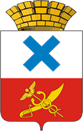 Администрация Городского округа «город Ирбит»Свердловской области ПОСТАНОВЛЕНИЕот   29  апреля 2022 года № 603 -ПА г. ИрбитО планировании и проведении эвакуационных мероприятий на территории Городского округа «город Ирбит» Свердловской области при военных конфликтах или вследствие этих конфликтов, а также при чрезвычайных ситуациях природного и техногенного характера          В соответствии с Федеральным законом от 21 декабря 1994 года №68-ФЗ «О защите населения и территорий от чрезвычайных ситуаций природного и техногенного характера», постановлением Правительства Российской Федерации от 30.12.2003 №794 «О единой государственной системе предупреждения и ликвидации чрезвычайных ситуаций», Законом Свердловской области от 27 декабря 2004 года    № 221-ОЗ «О защите населения и территорий Свердловской области  чрезвычайных ситуаций природного и техногенного характера», в целях совершенствования координации деятельности эвакуационной комиссии Городского округа «город Ирбит» Свердловской области при проведении  эвакуационных мероприятий в условиях  чрезвычайных ситуаций природного и техногенного характера, администрация Городского округа «город Ирбит» Свердловской областиПОСТАНОВЛЯЕТ: 1. Утвердить положение о планировании и проведении эвакуационных мероприятий на территории Городского округа «город Ирбит» Свердловской области при военных конфликтах или вследствие этих конфликтов, а также при чрезвычайных ситуациях природного и техногенного характера (прилагается). 2. Признать утратившим силу постановление администрации Городского округа «город Ирбит» Свердловской области от 21.02.2022 № 158-ПА «О планировании и проведении эвакуационных мероприятий на территории Городского округа «город Ирбит» Свердловской области при военных конфликтах или вследствие этих конфликтов, а также при чрезвычайных ситуациях природного и техногенного характера».3. Контроль за исполнением настоящего постановления возложить на первого заместителя главы администрации Городского округа «город Ирбит» Свердловской области С.С. Лобанова.4. Отделу организационной работы и документообеспечения администрации Городского округа «город Ирбит» Свердловской области разместить настоящее постановление на официальном сайте администрации Городского округа «город Ирбит» Свердловской области (www.moirbit.ru).Исполняющий полномочия главы Городского округа «город Ирбит» Свердловской области                                                                                      С.С. ЛобановПриложение  к постановлению администрации Городского округа «город Ирбит» Свердловской областиот  29.04.2022. №  603 -ПАПОЛОЖЕНИЕо планировании и проведении эвакуационных мероприятий на территории Городского округа «город Ирбит» Свердловской области при военных конфликтах или вследствие этих конфликтов, а также при чрезвычайных ситуациях природного и техногенного характераГлава 1. Общие положения1. Положение о планировании и проведении эвакуационных мероприятий на территории Городского округа «город Ирбит» Свердловской области при военных конфликтах или вследствие этих конфликтов, а также при чрезвычайных ситуациях природного и техногенного характера (далее – Положение) определяет основные задачи, порядок планирования, организации и проведения эвакуационных мероприятий на территории Городского округа «город Ирбит» Свердловской области.Эвакуационные мероприятия планируются и готовятся в повседневной деятельности и осуществляются при возникновении чрезвычайных ситуаций природного и техногенного характера.2. В настоящем Положении используются следующие понятия:- эвакуация населения, материальных и культурных ценностей в безопасные районы - это комплекс мероприятий по организованному вывозу (выводу) населения, материальных и культурных ценностей из зон возможных сильных разрушений, возможного радиоактивного загрязнения, возможного химического заражения, возможного катастрофического затопления (далее - зоны эвакуации) и его размещению в безопасных районах;- безопасный район - это территория, расположенная вне зон возможных сильных разрушений, возможного радиоактивного загрязнения, возможного химического заражения, возможного катастрофического затопления и подготовленная для жизнеобеспечения местного и эвакуируемого населения, а также для размещения и хранения материальных и культурных ценностей;- зона возможных сильных разрушений - территория, в пределах которой в результате воздействия обычных средств поражения здания и сооружения могут получить полные и сильные разрушения;- зоны возможных опасностей - территории городов, отнесенных к категории по гражданской обороне;- жизнеобеспечение населения - это совокупность взаимоувязанных по времени, ресурсам и месту проведения силами и средствами единой государственной системы предупреждения и ликвидации чрезвычайных ситуаций мероприятий, направленных на создание и поддержание условий, минимально необходимых для сохранения жизни и поддержания здоровья людей в зонах эвакуации и местах размещения эвакуированных граждан;- рассредоточение работников организаций в безопасные районы - это комплекс мероприятий по организованному вывозу (выводу) и размещению в безопасных районах рабочих смен организаций, не занятых в производственной деятельности.3. Основные элементы жизнеобеспечения эвакуируемого населения:- обеспечение жильем;- обеспечение продуктами питания, водой, товарами первой необходимости, коммунально-бытовыми услугами;- охрана общественного порядка;- противопожарное обеспечение;- медицинское обеспечение;- инженерное обеспечение;- материально-техническое обеспечение.4. Комиссия по предупреждению и ликвидации чрезвычайных ситуаций и обеспечению пожарной безопасности Городского округа «город Ирбит» Свердловской области принимает решение о проведении эвакуационных мероприятий при угрозе возникновения или возникновении чрезвычайных ситуаций регионального, межмуниципального, муниципального характера.Глава 2. Задачи эвакуационной комиссии5. Задачами эвакуационной комиссии Городского округа «город Ирбит» Свердловской области является:1) организация оповещения населения при чрезвычайных ситуациях; 2) учет эвакуируемого (отселяемого) населения по категориям; 3) создание сборных и приемных эвакуационных пунктов, пунктов временного размещения; 4) управление эвакуационными мероприятиями; 5) организация первоочередного жизнеобеспечения пострадавшего населения; 6) принятие решения об отнесении возникших чрезвычайных ситуаций к чрезвычайным ситуациям муниципального характера; 7) организация и осуществление проведения эвакуационных мероприятий при угрозе возникновения или возникновении чрезвычайных ситуаций. 6. Руководитель организации, на территории которой может возникнуть или возникла чрезвычайная ситуация, вводит режим повышенной готовности или чрезвычайной ситуации для органов управления Свердловской областной подсистемы единой государственной системы предупреждения и ликвидации чрезвычайных ситуаций и принимает решение об установлении уровня реагирования и о введении дополнительных мер по защите от чрезвычайной ситуации работников данной организации и иных граждан, находящихся на ее территории, а также о проведении эвакуационных мероприятий. 7. В целях выполнения вышеуказанных задач, эвакуационной комиссии Городского округа «город Ирбит» Свердловской области необходимо вести учет жилых помещений маневренного фонда, предназначенных для временного проживания определенных к использованию в качестве пунктов временного размещения. Глава 3. Основы планирования эвакуационных мероприятий8. Руководство гражданской обороной, организация, планирование, подготовка и руководство проведением эвакуации, а также подготовка районов для размещения эвакуируемого населения и его жизнеобеспечения, хранения материальных и культурных ценностей на территории Городского округа «город Ирбит» Свердловской области возлагаются на главу Городского округа «город Ирбит» Свердловской области, а в организациях, расположенных на территории Городского округа «город Ирбит» Свердловской области (далее - организации), - на руководителей организаций.9. Всестороннее обеспечение эвакоприемных мероприятий на территории Городского округа «город Ирбит» Свердловской области возложено на спасательные службы по обеспечению выполнения мероприятий по гражданской обороне Городского округа «город Ирбит» Свердловской области во взаимодействии с исполнительными органами государственной власти Свердловской области, администрацией Городского округа «город Ирбит» Свердловской области и организациями, находящимися на территории Городского округа «город Ирбит» Свердловской области. 10. С получением распоряжения вышестоящих органов на проведение эвакуации или приёма населения на территорию Городского округа «город Ирбит» Свердловской области, для организации планирования приема, размещения и первоочередного жизнеобеспечения эвакуируемого и рассредоточиваемого населения на территории создаются:- эвакоприемная комиссия;- приемные эвакуационные пункты;- администрации пунктов высадки эвакуируемого населения, выгрузки материальных и культурных ценностей с автомобильного и железнодорожного транспорта в безопасных районах.11. Основными задачами эвакоприемных комиссий являются:- организация разработки и корректировки планов приема, размещения и первоочередного жизнеобеспечения эвакуируемого населения, материальных и культурных ценностей в безопасных районах;- организация и контроль комплектования, качественной подготовки подведомственных эвакоприемных комиссий;- организация и контроль обеспечения эвакуации;- учет и обеспечение хранения материальных и культурных ценностей;- уточнение численности эвакуированного и рассредоточиваемого населения, прибывающего на приемные эвакуационные пункты и в населенные пункты размещения, порядка подачи транспорта, а также поддерживание постоянной связи с эвакуационными комиссиями;- получение от эвакуационных комиссий информации об отправке эвакуируемого населения, об изменениях сроков прибытия эвакуационных эшелонов автоколонн с эвакуируемым населением, пеших колонн и других изменениях;- оценка санитарно-эпидемиологической, радиационной и химической обстановки на территории безопасного района.12. Приемные эвакуационные пункты создаются для приема и учета прибывающих пеших колонн, эвакуационных эшелонов, автоколонн с эвакуированным населением, материальными и культурными ценностями и последующей их отправки в места постоянного размещения в безопасных районах.13. Администрации пунктов высадки создаются в целях обеспечения своевременной подачи специально оборудованных для перевозки людей транспортных средств к местам посадки (высадки), организации погрузки (выгрузки) материальных и культурных ценностей, подлежащих эвакуации, обеспечения своевременной отправки (прибытия) эвакуационных эшелонов, автоколонн, их учета и информирования соответствующих эвакуационных комиссий.14. Состав и структура эвакуационных органов определяются решением руководителя гражданской обороны Городского округа «город Ирбит» Свердловской области с учетом конкретных особенностей проведения эвакуации и должны обеспечивать проведение эвакуации в установленные сроки.15. Эвакоприемные органы Городского округа «город Ирбит» Свердловской области организуют выполнение эвакуационных и эвакоприемных мероприятий в соответствии с решениями (распоряжениями, указаниями) высшего должностного лица Свердловской области и главы Городского округа «город Ирбит» Свердловской области. Под пункты долговременного проживания используются санатории, профилактории, дома отдыха, пансионаты, туристические базы, гостиницы, оздоровительные лагеря и другие соответствующие помещения, а также не исключается возможность подселения на жилую площадь.Исходя из возможной обстановки на территории Городского округа «город Ирбит» Свердловской области заблаговременно подбираются места размещения и расселения населения (пункты временного размещения и длительного проживания).Глава 4. Организация проведения эвакуационных мероприятий при чрезвычайных ситуациях природного и техногенного характера16. Проведение эвакуации населения из зоны чрезвычайной ситуации в каждом конкретном случае определяется условиями возникновения и развития чрезвычайной ситуации, характером и пространственно - временными параметрами воздействия поражающих факторов источника чрезвычайной ситуации.При получении достоверного прогноза возникновения чрезвычайной ситуации организуются и проводятся мероприятия, цель которых заключается в создании благоприятных условий для организованного вывоза или вывода населения из зоны чрезвычайной ситуации.17. Подготовительные эвакуационные мероприятия при угрозе возникновения чрезвычайной ситуации следующие:- приведение в готовность эвакуационных комиссий, администраций пунктов временного размещения, пунктов длительного проживания и уточнение порядка их работы;- уточнение численности и категории населения, подлежащего эвакуации пешим порядком и транспортом;- распределение транспортных средств по сборным и приемным эвакуационным пунктам, промежуточным пунктам эвакуации;- подготовка маршрутов эвакуации, установка дорожных знаков и указателей; - подготовка к развертыванию пунктов временного размещения, пунктов длительного размещения и пунктов посадки (высадки);- проверка готовности систем оповещения и связи;- приведение в готовность имеющихся защитных сооружений, находящихся вблизи  сборных эвакуационных пунктов. 18. Мероприятия по эвакуации населения при получении сигнала на проведение эвакуации населения следующие:- оповещение председателей эвакуационных комиссий Городского округа «город Ирбит» Свердловской области и руководителей организаций, расположенных на территории Городского округа «город Ирбит» Свердловской области, а также населения о начале и порядке проведения эвакуации;- развертывание и приведение в готовность пунктов временного размещения, пунктов длительного размещения; - сбор и подготовка к отправке в безопасные районы населения, подлежащего эвакуации (отселению);- подача транспортных средств в соответствии с расчетами к пунктам посадки  на автомобильный транспорт эвакуируемого населения;- прием и размещение эвакуируемого населения в безопасных районах (пунктах временного размещения и длительного проживания), заблаговременно подготовленных по первоочередным видам жизнеобеспечения.19. Эвакуация населения в случае аварии на радиационно-опасных объектах в Свердловской области носит, как правило, межмуниципальный или региональный характер. Решение на проведение эвакуации населения принимается на основании прогнозируемой радиационной обстановки.  Эвакуация населения, как правило, производится по территориальному принципу, за исключением отдельных организаций (интернаты, детские дома, медицинские учреждения психоневрологического профиля и тому подобное), эвакуация которых предусматривается по производственному принципу.20. Эвакуация населения производится в два этапа:- на первом этапе эвакуируемое население доставляется от мест посадки на транспорт до промежуточного пункта эвакуации, расположенного на границе зоны возможного радиоактивного загрязнения;- на втором этапе эвакуируемое население выводится с промежуточного пункта эвакуации в спланированные пункты временного размещения (длительного проживания).Промежуточные пункты эвакуации создаются на внешней границе зоны возможного опасного радиоактивного загрязнения и должны обеспечивать учет, регистрацию, дозиметрический контроль, санитарную обработку, медицинскую помощь и отправку эвакуируемого контингента к местам временного размещения.При необходимости на промежуточном пункте эвакуации проводится замена или специальная обработка одежды и обуви.На промежуточном пункте эвакуации производится пересадка населения с «грязного» транспорта на «чистый» транспорт. Загрязненный транспорт используется для перевозки эвакуируемого населения только на загрязненной территории. «Чистый» транспорт используется для вывоза населения с промежуточного пункта эвакуации до мест временного размещения.Характерной особенностью проведения эвакуации населения при авариях на радиационно-опасных объектах является обязательное использование для вывоза людей крытого транспорта, обладающего защитными свойствами от радиации.В целях предотвращения необоснованного облучения посадка на транспортные средства производится, как правило, непосредственно от мест нахождения людей (от подъездов домов, служебных зданий, защитных сооружений). После ликвидации последствий аварии на радиационно-опасном объекте и в зоне радиоактивного загрязнения принимается решение о проведении реэвакуации. 21. В случае аварии на химически опасном объекте проводится экстренный вывоз (вывод) людей, попадающих в зону поражения, за границы распространения облака аварийно-химически опасного вещества. Население, проживающее в непосредственной близости от химически опасного объекта, ввиду быстрого распространения облака аварийно-химически опасного вещества, как правило, не выводится из опасной зоны, а укрывается в жилых (производственных) зданиях и сооружениях с проведением герметизации помещений с использованием средств индивидуальной защиты органов дыхания на верхних или нижних этажах (в зависимости от характера распространения аварийно-химически опасного вещества). Возможный экстренный вывод (вывоз) населения планируется заблаговременно по данным предварительного прогноза и производится из тех жилых домов и помещений объектов экономики, которые находятся в зоне возможного заражения.Временное размещение эвакуируемого населения может осуществляться не только по заранее отработанным планам, но и проводиться в оперативном порядке. При аварии с аварийно-химически опасными веществами вывод (вывоз) населения из зоны заражения и временное его размещение производятся в зависимости от реально складывающейся обстановки.22. Эвакуация населения из зон катастрофического затопления (наводнения) проводится при угрозе или в случае разрушения гидротехнических сооружений и повышения уровня воды в период паводка в  реках и других водоемах, а также при разрушении объектов жизнеобеспечения вследствие возникновения данного стихийного явления.В результате катастрофического затопления (наводнения) остаются значительные разрушения жилого фонда и объектов жизнеобеспечения. Поэтому реэвакуация населения возможна только после проведения значительного объема восстановительных работ, которые могут быть достаточно продолжительными. Паводковое повышение уровня воды в реках и водоемах также может быть довольно продолжительным (до нескольких недель).При наличии достоверного прогноза о прорыве гидротехнического сооружения проводится упреждающая (заблаговременная) эвакуация. Она носит локальный или местный характер. При достаточном времени упреждения эвакуация проводится по производственно-территориальному принципу с развертыванием сборных эвакуационных пунктов. При небольшом периоде упреждения эвакуация проводится по территориальному принципу в один или два этапа. Во втором случае эвакуируемое население вывозится (выводится) на промежуточные пункты эвакуации на границе зоны катастрофического затопления (наводнения), а затем доставляется в места временного размещения.При угрозе прорыва гидротехнического сооружения производится экстренная эвакуация из зоны 4 - часового добегания волны прорыва. За пределами зоны 4 - часового добегания волны прорыва эвакуация производится исходя из прогнозируемой или реально сложившейся гидрологической обстановки. При угрозе катастрофического (природного или техногенного характера) затопления эвакуация населения может проводиться без развертывания сборных эвакуационных пунктов. При этом оперативные группы, сформированные из личного состава сборных эвакуационных пунктов, организуют вывоз (вывод) эвакуируемого населения на границу зоны чрезвычайной ситуации с последующей отправкой к пунктам временного размещения.23. При возникновении массовых лесных и торфяных пожаров, угрожающих жизни и здоровью населения и сельскохозяйственным животным, эвакуационные мероприятия зависят от следующих условий: скорости распространения пожара, метеоусловий и характера местности. В зависимости от пожарной обстановки эвакуационные мероприятия могут проводиться в  два этапа.На первом этапе эвакуационных мероприятий население выводится из зоны пожара в безопасные места.На втором этапе эвакуационных мероприятий население выводится (вывозится) к пунктам временного размещения (пунктам длительного проживания).  После ликвидации пожара принимается решение о проведении реэвакуации.24. При возникновении чрезвычайных ситуаций на взрывопожароопасных объектах основные усилия направлены на спасение населения из зон чрезвычайных ситуаций. Эвакуационные мероприятия по спасению населения проводятся в два этапа. На первом этапе эвакуации население выводится за зону разрушений. И при необходимости на втором этапе эвакуации население вывозится (выводится) на пункты временного размещения.Граждане Российской Федерации, иностранные граждане и лица без гражданства, находящиеся на территории Свердловской области, обязаны эвакуироваться с территории, на которой существует угроза возникновения чрезвычайной ситуации, или из зоны чрезвычайной ситуации при получении информации о проведении эвакуационных мероприятий.Глава 5. Разработка планирующих документов по проведению эвакуационных мероприятий 25. Эвакоприемная комиссия Городского округа «город Ирбит» Свердловской области  осуществляет разработку планирующих и нормативных правовых актов по эвакуации и рассредоточению населения, материальных и культурных ценностей в соответствии с Федеральным законом от 12 февраля 1998 года № 28-ФЗ «О гражданской обороне», приказом Министерства Российской Федерации по делам гражданской обороны, чрезвычайным ситуациям и ликвидации последствий стихийных бедствий от 16.02.2012 № 70 ДСП «Об утверждении Порядка разработки, согласования и утверждения планов гражданской обороны и защиты населения (планов гражданской обороны)», методическими рекомендациями по планированию, подготовке и проведению эвакуации населения, материальных и культурных ценностей в безопасные районы, утвержденными Министерством Российской Федерации по делам гражданской обороны, чрезвычайным ситуациям и ликвидации последствий стихийных бедствий.26. Основным планирующим документом для эвакоприемной комиссии Городского округа «город Ирбит» Свердловской области  является план приема, размещения и первоочередного жизнеобеспечения эвакуируемого и рассредоточиваемого населения, материальных и культурных ценностей в безопасных районах.План приема, размещения и первоочередного жизнеобеспечения эвакуируемого и рассредоточиваемого населения, материальных и культурных ценностей в безопасных районах оформляется в виде текстового документа с приложениями, являющимися составной и неотъемлемой его частью, на карте с пояснительной запиской.План приема, размещения и первоочередного жизнеобеспечения эвакуируемого и рассредоточиваемого населения, материальных и культурных ценностей в безопасных районах подписывается председателем эвакоприемной комиссии Городского округа «город Ирбит» Свердловской области.На титульном листе плана приема, размещения и первоочередного жизнеобеспечения эвакуируемого и рассредоточиваемого населения, материальных и культурных ценностей в безопасных районах предусматривается согласующая подпись начальника Главного управления Министерства Российской Федерации по делам гражданской обороны, чрезвычайным ситуациям и ликвидации последствий стихийных бедствий по Свердловской области и утверждающая подпись главы Городского округа «город Ирбит» Свердловской области.27. План приема, размещения и первоочередного жизнеобеспечения эвакуируемого и рассредоточиваемого населения, материальных и культурных ценностей в безопасных районах состоит из трех разделов:- порядок приведения эвакоприемных органов в готовность;- порядок подготовки эвакуационных мероприятий;- порядок проведения приема, размещения и первоочередного жизнеобеспечения эвакуируемого и рассредоточиваемого населения, материальных и культурных ценностей.К плану приема, размещения и первоочередного жизнеобеспечения эвакуируемого и рассредоточиваемого населения, материальных и культурных ценностей в безопасных районах Городского округа «город Ирбит» Свердловской области  разрабатываются следующие приложения:- расчет размещения организаций, переносящих свою деятельность в безопасные районы;- расчет приема и размещения эвакуируемых материальных и культурных ценностей в безопасных районах;- сводные данные учета населения, рабочих и служащих, прибывающих по эвакуации в безопасные районы;- расчет транспорта и распределение по видам транспорта прибывающего на пункты высадки (приемные эвакуационные пункты) эвакуируемого и рассредоточиваемого населения для отправки его в места расселения в безопасные районы;- календарный план основных мероприятий эвакоприемной комиссии органа местного самоуправления муниципального образования;- схема оповещения руководящего состава и членов эвакоприемной комиссии муниципального образования;- схема связи.28. На карте плана приема, размещения и первоочередного жизнеобеспечения эвакуируемого и рассредоточиваемого населения, материальных и культурных ценностей в безопасных районах Городского округа «город Ирбит» Свердловской области  отражаются:- границы территории Городского округа «город Ирбит» Свердловской области с указанием численности принимаемого эвакуируемого и рассредоточиваемого населения;- границы зон возможных разрушений соседних территорий;- границы безопасных районов, выделенных для размещения эвакуируемого и рассредоточиваемого населения, материальных и культурных ценностей из зон возможных опасностей;- зоны возможного катастрофического затопления (подтопления);- районы, в которые запрещается подселять рассредоточиваемое и эвакуируемое население, согласованные с органами военного управления;- маршруты рассредоточения и эвакуации (автомобильные, железнодорожные) с указанием их номеров и краткой характеристикой;- пункты высадки, приемные эвакуационные пункты при них с указанием их номеров, количества прибывающего эвакуируемого населения в каждый из них (в знаменателе) и номеров приписанных объектов (в числителе);- пункты выгрузки эвакуируемых материальных и культурных ценностей с указанием их номеров, объема материальных и культурных ценностей (в знаменателе) и номеров приписанных объектов (в числителе);- населенные пункты в безопасных районах, закрепленные за соответствующими объектами экономики, расположенными в зонах эвакуации, для размещения эвакуируемого и рассредоточиваемого населения, с указанием условного номера объекта, численности проживающего (в числителе) и подселяемого (в знаменателе) населения, площади жилья на одного человека после подселения;- маршруты вывоза прибывающего населения от приемных эвакуационных пунктов (пунктов высадки) до мест расселения в безопасных районах;- количество населения, подлежащего вывозу (выводу) из зон катастрофического затопления;- объекты, переносящие свою деятельность на территорию Городского округа «город Ирбит» Свердловской области  (зеленым цветом), с их характеристиками;- места дислокации пунктов управления органов управления Городского округа «город Ирбит» Свердловской области и взаимодействующих муниципальных образований.Масштаб карты должен обеспечивать возможность нанесения вышеуказанных данных. В правом нижнем углу карты приводятся условные обозначения.29. В пояснительную записку к плану эвакуационных мероприятий в Городского округа «город Ирбит» Свердловской области, территория которого не отнесена к группе по гражданской обороне, включаются три раздела:- раздел 1 «Организация подготовки к проведению эвакуационных мероприятий», в котором указываются:порядок оповещения руководящего состава гражданской обороны муниципального образования, руководителей организаций и населения о начале проведения эвакуации;порядок приведения в готовность эвакуационных органов;порядок приведения в готовность сил и средств, обеспечивающих проведение эвакуации;- раздел 2 «Организация проведения эвакуационных мероприятий», в котором указываются:планируемые сроки проведения частичной и общей эвакуации;порядок эвакуации эвакуируемого и рассредоточиваемого населения, материальных и культурных ценностей при частичной и общей эвакуации различными видами транспорта с общей характеристикой маршрутов эвакуации;порядок эвакуации населения пешим порядком с общей характеристикой маршрутов пешей эвакуации;организация рассредоточения рабочих смен организаций, продолжающих свою деятельность в зонах возможных опасностей;объем материальных и культурных ценностей, требуемое количество транспорта для их эвакуации в безопасные районы;организация защиты населения, материальных и культурных ценностей в местах сбора и на маршрутах эвакуации;порядок размещения эвакуируемого и рассредоточиваемого населения;организация первоочередного жизнеобеспечения эвакуируемого и рассредоточиваемого населения;- раздел 3 «Организация обеспечения эвакуационных мероприятий», в котором указываются:организация управления и связи;организация разведки на маршрутах эвакуации;организация радиационной, химической и биологической защиты;организация медицинского обеспечения;организация материального обеспечения;организация транспортного обеспечения;организация инженерного обеспечения;организация информационного обеспечения;организация санитарно-противоэпидемических (профилактических) мероприятий;организация охраны общественного порядка и обеспечения общественной безопасности в местах сбора и размещения эвакуируемого и рассредоточиваемого населения, а также на маршрутах эвакуации.30. К пояснительной записке плана эвакуационных мероприятий Городского округа «город Ирбит» Свердловской области, территория которого не отнесена к группе по гражданской обороне, разрабатываются следующие приложения:- календарный план основных мероприятий эвакуационной (эвакоприемной) комиссии муниципального образования;- схема оповещения руководящего состава муниципального образования и эвакуационной (эвакоприемной) комиссии  муниципального образования;- состав эвакуационных органов и сроки их приведения в готовность;- схема оповещения руководящего состава гражданской обороны муниципального образования, руководителей организаций и населения о начале эвакуации;- схема организации управления и связи в ходе проведения эвакуационных мероприятий;- перечни сборных эвакуационных пунктов, пунктов посадки (станций, пристаней) и высадки населения, пунктов погрузки (выгрузки) материальных и культурных ценностей, промежуточных пунктов эвакуации, приемных эвакуационных пунктов с адресами их размещения;- расчет распределения организаций, подлежащих эвакуации, по сборным эвакуационным пунктам и пунктам посадки и размещению в безопасных районах;- потребность и возможности транспорта (железнодорожного и автомобильного), его распределение по эвакуационным направлениям и маршрутам для эвакуации населения, материальных и культурных ценностей;- перечень безопасных районов, в которых спланировано размещение эвакуируемого и рассредоточиваемого населения Свердловской области;- почасовой график проведения эвакуационных мероприятий;- расчет численности населения, подлежащего эвакуации и рассредоточению в безопасные районы, с разбивкой по группам;- расчет объема материальных и культурных ценностей, подлежащих эвакуации и размещению в безопасных районах;- график подвоза рассредоточиваемых рабочих смен организаций, продолжающих свою деятельность в зонах возможных опасностей;- расчеты по численности нетрудоспособного и незанятого населения, вывозимого в безопасные районы, с указанием мест его размещения в безопасных районах;- расчет размещения организаций, переносящих свою деятельность в безопасные районы;- расчет приема и размещения эвакуируемых материальных и культурных ценностей в безопасных районах;- расчет приема и размещения эвакуируемого и рассредоточиваемого населения в безопасных районах;- расчет транспорта и распределение по видам транспорта прибывающего на пункты высадки (приемные эвакуационные пункты) эвакуируемого и рассредоточиваемого населения для отправки его в места расселения в безопасных районах.31. Для планирования эвакуационных мероприятий в Городского округа «город Ирбит» Свердловской области и организациях заблаговременно разрабатываются взаимосогласованные планы по осуществлению эвакуационных мероприятий и их обеспечению на территориях безопасных районов (далее – взаимосогласованный план).Взаимосогласованный план включает в себя следующие данные:- численность населения, подлежащего эвакуации, с разбивкой по категориям (работники организаций, члены семей работников организаций с указанием численности взрослых, пенсионеров, детей дошкольного и школьного возрастов);- адреса расположения сборных эвакуационных пунктов и пунктов посадки на транспорт;- наименование населенного пункта, в который прибывает эвакуируемое и рассредоточиваемое население;- адреса расположения пунктов высадки и приемных эвакуационных пунктов;- адреса размещения эвакуируемого и рассредоточиваемого населения в безопасных районах (с указанием названий улиц, номеров домов и квартир);- сведения по всестороннему обеспечению эвакуационных мероприятий в безопасных районах (транспортное и медицинское обеспечение, организация питания, водоснабжения, адреса социальных организаций и предприятий бытового назначения).32. Взаимосогласованный план между муниципальным образованием, планирующим эвакуационные мероприятия, и муниципальным образованием безопасного района подписывается председателями эвакуационной и эвакоприемной комиссий муниципальных образований, начальниками отделов (штабов) по гражданской обороне и чрезвычайным ситуациям муниципальных образований, согласовывается главой муниципального образования, осуществляющего эвакуационные мероприятия, и главой муниципального образования безопасного района.Глава 6. Проведение эвакуации и рассредоточения населения.33. Эвакуация и рассредоточение населения, материальных и культурных ценностей в безопасные районы осуществляются в период действия военного положения по решению Президента Российской Федерации или Председателя Правительства Российской Федерации, а в отдельных случаях, требующих принятия незамедлительных действий, - по решению руководителя гражданской обороны Свердловской области с последующим докладом по подчиненности.34. Руководитель гражданской обороны Городского округа «город Ирбит» Свердловской области , эвакуационная комиссия Городского округа «город Ирбит» Свердловской области:- организуют приведение в готовность пунктов высадки эвакуируемого и рассредоточиваемого населения с железнодорожного и автомобильного транспорта;- развертывают приемные эвакуационные пункты;- уточняют численность прибывающего эвакуируемого и рассредоточиваемого населения, порядок подачи транспорта, предназначенного для вывоза эвакуируемого и рассредоточиваемого населения с пунктов высадки, а также с промежуточных пунктов эвакуации в безопасные районы;- контролируют работу руководителей организаций в безопасных районах по приему и размещению прибывающего эвакуируемого населения;- организуют первоочередное жизнеобеспечение эвакуируемого населения.Глава 7. Обеспечение эвакуационных мероприятий35. Для организованного проведения эвакуации и рассредоточения населения заблаговременно (в мирное время) планируются, подготавливаются и осуществляются мероприятия по следующим видам обеспечения:- оповещение и связь;- транспортное обеспечение;- медицинское обеспечение;- охрана общественного порядка и обеспечение безопасности дорожного движения;- инженерное обеспечение;- материально-техническое обеспечение;- финансовое обеспечение;- коммунально-бытовое обеспечение.36. Оповещение о начале эвакуации населения, руководящего состава Городского округа «город Ирбит» Свердловской области  осуществляется оперативным дежурным Государственного казённого учреждения Свердловской области «Территориальный центр мониторинга и реагирования на чрезвычайные ситуации в Свердловской области».Основной способ оповещения и информирования населения - передача речевых сообщений по сетям вещания. При этом задействование радиотрансляционных сетей, радиовещательных и телевизионных станций (независимо от форм собственности) с перерывом вещательной программы осуществляется только для речевого оповещения и информирования населения.37. Транспортное обеспечение включает в себя комплекс мер по подготовке, распределению и эксплуатации транспортных средств, предназначенных для выполнения эвакуационных перевозок.Транспортное обеспечение возлагается на спасательную службу транспортного и дорожного обеспечения гражданской обороны Городского округа «город Ирбит» Свердловской области.38. Медицинское обеспечение включает в себя:- организацию своевременного оказания медицинской помощи эвакуируемому населению на приемных эвакуационных пунктах, а также в районах высадки и размещения эвакуируемого и рассредоточиваемого населения в безопасных районах;- проведение санитарно-профилактических мероприятий, направленных на охрану здоровья эвакуируемого населения, предупреждение возникновения и распространения массовых инфекционных заболеваний.Медицинское обеспечение возлагается на спасательную службу медицинского обеспечения и управления рисками опасных заболеваний людей гражданской обороны Городского округа «город Ирбит» Свердловской области.39. Охрана общественного порядка и обеспечение безопасности дорожного движения включают в себя:- охрану общественного порядка и обеспечение безопасности в районах размещения эвакуируемого и рассредоточиваемого населения;- охрану организаций в установленном на период эвакуации порядке;- регулирование движения транспорта на внутригородских;- обеспечение установленной очередности перевозок и режима допуска в населенные пункты Городского округа «город Ирбит» Свердловской области;- борьбу с преступностью в Городском округе «город Ирбит» Свердловской области  в местах размещения эвакуируемого и рассредоточиваемого населения;- участие в борьбе с диверсионно-разведывательными формированиями потенциального противника и других мероприятиях по обеспечению государственной безопасности;- организацию регистрации эвакуируемого и рассредоточиваемого населения и ведение адресно-справочной работы (создание банка данных о прибывших гражданах).Охрана общественного порядка и обеспечение безопасности дорожного движения возлагается на спасательную службу обеспечения охраны общественного порядка гражданской обороны Городского округа «город Ирбит» Свердловской области.40. Материально-техническое обеспечение эвакуации заключается в организации технического обслуживания и ремонта транспортных средств в ходе эвакуации, снабжения горюче-смазочными материалами и запасными частями, водой, продуктами питания и предметами первой необходимости, обеспечении эвакуационных органов необходимым имуществом.Материально-техническое обеспечение возлагается на спасательную службу материального обеспечения гражданской обороны Городского округа «город Ирбит» Свердловской области  и спасательную службу продовольственного и вещевого обеспечения гражданской обороны Городского округа «город Ирбит» Свердловской области.41. Коммунально-бытовое обеспечение эвакуируемого населения в местах его размещения осуществляют предприятия жилищно-коммунального хозяйства Городского округа «город Ирбит» Свердловской области.К коммунально-бытовому обеспечению эвакуируемого населения относятся:- организация водоснабжения эвакуируемого населения и объектов социальной инфраструктуры;- организация работы предприятий коммунальной энергетики в районах размещения;- организация, оборудование временных и стационарных объектов бытового назначения.Коммунально-бытовое обеспечение эвакуируемого населения возлагается на спасательную службу коммунально-технического обеспечения гражданской обороны Городского округа «город Ирбит» Свердловской области.42. Инженерное обеспечение мероприятий гражданской обороны, защиты населения и территорий от чрезвычайных ситуаций, которое включает в себя:- оборудование приемных эвакуационных пунктов (оборудование убежищ и укрытий для эвакуируемого населения, оборудование аварийного освещения, оборудование и содержание мест разбора воды в мелкую тару, оборудование санузлов);- оборудование пунктов высадки (оборудование защитных сооружений гражданской обороны, оборудование и содержание пунктов водоснабжения, оборудование санузлов, оборудование погрузочных площадок для размещения транспортных средств, устройство временных причалов на реках);- оборудование районов размещения (оборудование общественных зданий, сооружений для размещения эвакуируемого населения, оборудование сооружений для временных торговых точек, медицинских пунктов, полевых хлебопекарен, бань и других объектов бытового назначения, оборудование пунктов водоснабжения, подготовка и содержание путей маневра в районе размещения).Инженерное обеспечение возлагается на спасательную службу инженерного обеспечения гражданской обороны Городского округа «город Ирбит» Свердловской области.43. Финансовое обеспечение эвакуационных мероприятий осуществляется в соответствии с требованиями бюджетного законодательства.